Escola Básica e Secundária Dª Lucinda AndradeEscola Básica e Secundária D.ª Lucinda Andrade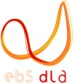 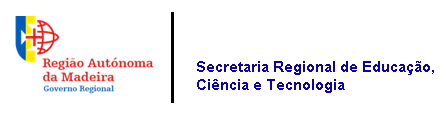 N.º do código do Estabelecimento de Ensino 3110 – 201N.º de telefone 291840070 E-mail: ebsdlandrade@edu.madeira.gov.ptDECLARAÇÃODeclaramos, para os devidos efeitos e fins tidos por convenientes que, ______________________________________________________ Encarregado(a) de Educação do(a) aluno(a) ___________________________________________________, do ______.º ano, turma _______ esteve neste Estabelecimento de Ensino, no dia ____ / ____ / ________ das _____________ às ____________, a tratar de assuntos sobre o seu educando:  __________________________________________________________________________________________________________________São Vicente, ___ de ________________ de ________O(A) DIRECTOR(A) DE TURMA / O(A) FUNCIONÁRIO(A) ___________________________________________________Escola Básica e Secundária Dª Lucinda AndradeEscola Básica e Secundária D.ª Lucinda AndradeN.º do código do Estabelecimento de Ensino 3110 – 201N.º de telefone 291840070 E-mail: ebsdlandrade@edu.madeira.gov.ptDECLARAÇÃODeclaramos, para os devidos efeitos e fins tidos por convenientes que, ______________________________________________________ Encarregado(a) de Educação do(a) aluno(a) ___________________________________________________, do ______.º ano, turma _______ esteve neste Estabelecimento de Ensino, no dia ____ / ____ / ________ das _____________ às ____________, a tratar de assuntos sobre o seu educando:  __________________________________________________________________________________________________________________São Vicente, ___ de ________________ de ________O(A) DIRECTOR(A) DE TURMA / O(A) FUNCIONÁRIO(A) ___________________________________________________